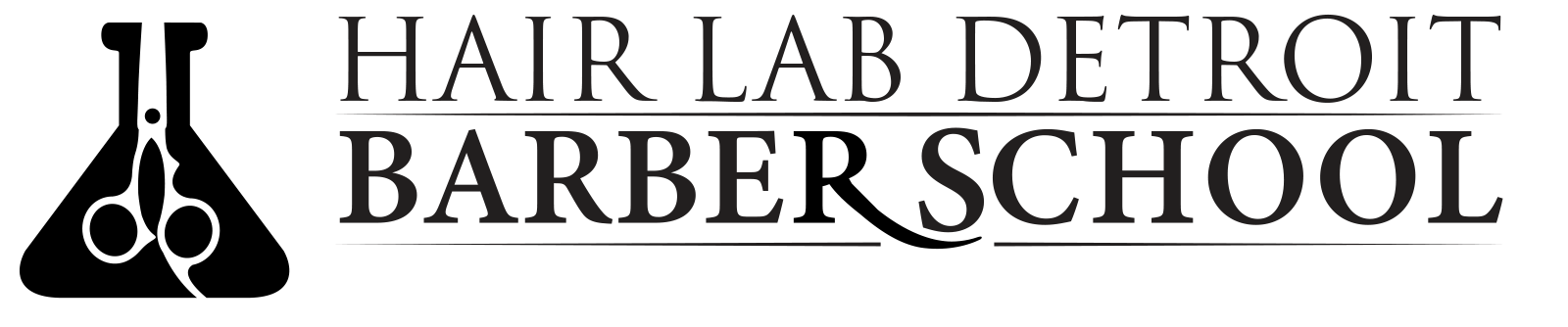 Taylor Andrews Academy of Hair Design-Hair Lab Detroit Barber SchoolConsumer InformationPublished Sept 22, 2023Hair Lab Detroit Barber School will be used in lieu of Taylor Andrews Academy of Hair Design-Hair Lab Detroit Barber School  throughout this document of consumer information and disclosures.;FACILITIES & SERVICES AVAILABLE TO STUDENTS WITH DISABILITIESHair Lab Detroit Barber School does not discriminate on the basis of age, race, color, sex, disability, sexual orientation, or national origin. The Corporate Director is responsible for coordinating compliance with Section 504 of the Rehabilitation Act of 1973 and Title III of the Americans with Disabilities Act of 1990.Persons with disabilities, as defined in paragraph 104.3(j) of the regulation under Section 504 of the Rehabilitation Act of 1973, may apply for admittance into the program. Reasonable accommodations may be requested. Any qualified individual person in regard to admissions with a disability that will be requesting individual accommodation must meet with the Hair Lab Detroit Barber School Detroit Barber School Corporate Director so that we may proceed with the best action plan that best meets the individual’s needs. Outside training may be required for students with language barriers prior to admission. All courses at Hair Lab Detroit Barber School are taught in English.VACCINATION POLICYHair Lab Detroit Barber School does not require any vaccinations; however, we encourage good health practices and encourage our students and staff to see their personal physician on regular basis and to seek their physicians’ advice on vaccinations.SEXUAL HARASSMENT POLICYHair Lab Detroit Barber School has zero tolerance for any type of harassment including but are not limited to, sexual harassment, verbal abuse, bullying, or physical violence. Please see the Title IV and VAWA tab on hairlabdetroitbarberSchool.com for full policy.VOTER REGISTRATIONYou can find information on how to register to vote at https://mvic.sos.state.mi.us/ (the financial aid office will be glad to assist you) or in-person at the county clerk’s office or Secretary of State’s Office.EMERGENCY RESPONSE/EVACUATION PROCEDURES/TIMELY WARNINGThe following are procedures used to notify Hair Lab Detroit Barber School students and staff of a dangerous situation on the Schools’ campus. Every staff member has received training on how to handle an emergency such as a lock down situation and/or evacuation of the building.Every staff member will make sure all students follow instructions. Any staff member can initiate an alert. The Director/or person in authority will notify the police of the situation. Evacuation routes are posted in the students break room, classrooms, reception area and are filed in our Middle States Association of College and Schools Commission  book and our Operations Manual. All emergency responses and evacuation procedures will be tested annually with mock scenarios.The Director or person in charge will be responsible to send out a timely warning to the staff and student body in the form of telephone page, email, text, or social media. More detailed information on this and all our safety procedures are available in the School’s procedural manual, and a copy may be requested in writing to the Student Service Director.FIRE SAFETY REPORTSince Hair Lab Detroit Barber School does not have on campus housing this report is non-applicable; however, we do everything in our power to keep our campus safe with regular fire safety and health department inspections. FIRE LOGSince Hair Lab Detroit Barber School does not have on campus housing this report is non-applicable. There have been no fire related incidents.CRIME LOG Since Hair Lab Detroit Barber School does not have on campus housing this report is non-applicable; however, Hair Lab Detroit Barber School does keep a log of Incident Reports in the Campus Security and Emergency Preparedness binder in the Student Service Directors office and all crime is reported and logged, also depending upon the severity a student may be suspended or terminated immediately from Hair Lab Detroit Barber School and may or may not be able to return.MISSING PERSON NOTIFICATIONSince Hair Lab Detroit Barber School does not have on campus housing this report is non-applicable; however, Hair Lab Detroit Barber School staff is very aware of the student’s attendance habits. Students are asked to give permission to Hair Lab Detroit Barber School to allow us to contact someone in the event the student has been missing from School and has not indicated to a staff member that they will not be in attendance. FAMILY EDUCATIONAL RIGHTS AND PRIVACY ACT (FERPA) FERPA POLICYFERPA gives parents certain rights with respect to their children's education records. These rights transfer to the student when he or she reaches the age of 18 or attends a School beyond the high School level. Students to whom the rights have transferred are "eligible students."Access to Files Policy/FERPAThe Family Educational Rights and Privacy Act (FERPA) afford students certain rights with respect to their education records. These rights include: 	1.The right to inspect and review the student's education records within 45 days of the day Hair Lab Detroit Barber School receives a request for access. A student should submit to the Academy Director a written request that identifies the record(s) the student wishes to inspect. The Academy Director will make arrangements for access and notify the student of the time and place where the records may be inspected. All record reviews will be scheduled during regular School hours under appropriate supervision. If the records are not maintained by the Academy official to whom the request was submitted, that official shall advise the student of the correct official to whom the request should be addressed. 	2. The right to request the amendment of the student's education records that the student 	believes is inaccurate, misleading, or otherwise in violation of the student's privacy rights under 	FERPA.A student who wishes to ask Hair Lab Detroit Barber School to amend a record should write to the Academy Director, clearly identify the part of the record the student wants changed, and specify why it should be changed.If Hair Lab Detroit Barber School decides not to amend the record as requested, Hair Lab Detroit Barber School will notify the student in writing of the decision within 14 days of receipt of the written request and the student's right to appeal Hair Lab Detroit Barber School's decision regarding the request for amendment. The student must submit a request for appeal in writing to the Academy Director providing all reasons and supporting documentation why further consideration should be made. Hair Lab Detroit Barber School will notify the student in writing of the appeal decision within 14 days of receipt of the written request. This decision is final.	3. The right to provide written consent before Hair Lab Detroit Barber School discloses personally identifiable 	information from the student's education records, except to the extent that FERPA authorizes disclosure without consent.Hair Lab Detroit Barber School discloses education records without a student's prior written consent under the FERPA exception for disclosure to School officials with legitimate educational interests, such as:School officials with legitimate educational interest; Other Schools to which a student is transferring; Specified officials for audit or evaluation purposes; A person or company with whom the Academy has contracted as its agent to provide a service instead of using Academy employees or officials (such as an attorney, auditor, or collection agent); Appropriate parties in connection with financial aid to a student; Organizations conducting certain studies for or on behalf of the School; Accrediting organizations; specifically Middle States Association of College and Schools CommissionJudicial orders or lawfully issued subpoenas;Appropriate officials in cases of health and safety emergencies; and State and local authorities, within a juvenile justice system, pursuant to specific State law; and A student serving on an official committee, such as a disciplinary or grievance committee, assisting another School official in performing his or her tasks.Each third party request for education records requires the student’s written consent be provided to the Director of the Academy and include the following:Specify the records to be disclosed;State the purpose of the disclosure;Identify the party or class of parties to whom the disclosure is to be made;The date;The signature of the student whose record is to be disclosed;The signature of the custodian of the educational record.Within the Academy the following directory information may be disclosed without student consent:Student First and Last Name or Student ID;Program of Attendance; andHonors, Awards and/or RecognitionsIf a student does not want Hair Lab Detroit Barber School to disclose directory information without prior written consent, the student must notify the Academy Director in writing by the fifth business day after the start of the program.	4.The right to file a complaint with the U.S. Department of Education concerning alleged failures 	by Hair Lab Detroit Barber School to comply with the requirements of FERPA. The name and address of the Office that administers Family Policy Compliance is: Family Policy Compliance Office				U.S. Department of Education				400 Maryland Avenue, SW				Washington, DC 20202STUDENT RIGHT TO KNOW ACTOutcome RatesVital Statistics for Taylor Andrews Academy Students 2021Taylor Andrews Academy’s completion rates were 87.70%Taylor Andrews Academy’s placement rates were 70.59%Taylor Andrews Academy’s pass/fail rates of School graduates on licensing examination was 98.79%PLACEMENT IN EMPLOYMENTHair Lab Detroit Barber School does not guarantee employment; however, we will assist in placement by providing assistance with creating a resume, portfolio, professional appearance guidelines, job referrals and follow up, assisting students in making contacts with shops, and by posting job bulletins outside the office area. There are many career opportunities available within the beauty industry. These would include, but are not limited to: Barber, Color specialist, Instructor, Salon/shop manager and Salon/shop owner. Admission Requirements Hair Lab Detroit Barber School admits students without regard to race, color, religion, creed, sex, age, financial status, military status, or ethnic origin. A prospective student must be beyond the age of compulsory high School attendance, as prescribed by Michigan law and participate in financial/loan counseling and provide: Picture for their file Copy of high School diploma, GED certificate, transcript showing high School completion. Hair Lab Detroit Barber School accepts a foreign diploma if it has been translated and verified by a third-party equivalence to a U.S. high School diploma by a certified outside agency. Copy of driver's license/ birth certificate or passport Social Security card A non-refundable application fee of $100 is required at time of enrollment. This fee is not included in the cost of tuition. Hair Lab Detroit Barber School does not recruit students already attending or admitted to another School offering a similar program of study. Hair Lab Detroit Barber School will teach the Program in English and the Contract is in English.Transfer StudentsStudents who transfer to Hair Lab Detroit Barber School from another School must meet the following requirements: Submit prior to enrollment a certified transcript of hours earned and requirements previously completed. Completion of standard admissions requirements and financial counseling For transfer hours to be accepted, the student must show a qualitative and quantitative average of 75% or greater on their official transcript from the prior institution in order for the transfer hours to be accepted.  If these thresholds are not met, the student may still enroll, however their transfer hours will not be accepted and the student would begin the program as a new student.Transfer students will be charged an hourly rate of $12.50 for each hour of instruction needed plus the application fee. If a kit and books is needed, additional costs will be incurred. Transfer and Re Entry students must complete a minimum of 25% (450 hours) of the total program hours at Hair Lab Detroit Barber School. Under mitigating circumstances Hair Lab Detroit Barber School reserves the right to make acceptances on a case-by-case basis. Transfers from Closed Schools A student that wants to transfer from another School due to the School closing will be evaluated and charged a tuition rate decided at the time considering circumstances. All students that transfer from a closed School will pay the same rate of tuition. If a kit and books is needed, additional costs will be incurred. Secondary Student A limited number of secondary students who are not enrolled under a training agreement may be admitted to Hair Lab Detroit Barber School, if the applicant meets the state requirements for admission, obtains permission in writing from the secondary School in which they are enrolled and successfully completes a pre-enrollment evaluation, as established by the institution.Re EntryStudents who are dropped or withdrawn from Hair Lab Detroit Barber School have an option to re-enter. A student must submit all applicable documents on the Re Entry form to the Academy Director. The decision will be made on a case-by-case basis. If approved the students will return to Hair Lab Detroit Barber School in the same status that the student left (tests, grids, attendance %).State Licensure Reciprocity Disclosure ​The Taylor Andrews Academy of Hair Design- Hair Lab Detroit Barber School will provide the program of study that meets minimum curriculum requirements as prescribed by the state of Michigan.For states outside of Michigan: the institution has not made a determination on whether the program meets other states’ educational/licensure requirements.The Taylor Andrews Academy of Hair Design- Hair Lab Detroit Barber School does not provide training or activities out-of-state. All programs offered at the institution lead to professional licensure in the state of Michigan.  All students, including those who live in bordering states, are notified prior to enrollment that education received at The Taylor Andrews Academy of Hair Design- Hair Lab Detroit Barber School follows the Licensing and Regulatory Affairs (LARA) regulations which require:1800 hours of education for BarberThe institution makes information available to students and applicants below this policy regarding the hour requirements in other states and recommend that all applicants and students familiarize themselves with the comparison of other states’ regulations and hours required for licensure, as applicable.Additionally, the Transfer Policy indicates that The Taylor Andrews Academy of Hair Design- Hair Lab Detroit Barber School does not guarantee transferability of credits earned to any other institution.” Per the transfer policy on the website and in the catalog, our curriculum has not been reviewed for compliance with other states’ professional licensure requirements.Required Hours For Barber Programs In Each State600 Hours - 900 Hours - Florida750 Hours- Vermont800 Hours - Maine900 Hours - Idaho (Barber Only), and New Jersey1000 Hours - Alabama, California, Connecticut, Massachusetts,  Missouri, Rhode Island, Texas, Utah, Washington and Wisconsin1100 Hours - Montana, Oregon, and Verginia1200 Hours - Arizona, Maryland, New Mexico, and West Virgina (no chemical service)1250 Hours - Pennsylvania, and Wyoming1200-1500 Hours - Kansas1500 Hours - Arkansas, Colorado, Delaware, Georgia, Hawaii, Idaho (Barber Stylist), Illinois, Indiana, Kentucky, Louisiana,  Minnesota, Mississippi, Nevada, New Hampshire (800 hours for cutting only), North Dakota, Oklahoma,  South Carolina, South Dakota, Tennessee, Wahsington DC, and West Virginia (with chemical service)1528 Hours - North Carolina1650 Hours - Alaska1800 Hours - Michigan, Nebraska, and Ohio2100 Hours - IowaNo Hour Requirement - New yorkWITHDRAWAL AND REFUND POLICY For applicants who cancel enrollment or students who withdraw from enrollment a fair and equitable settlement will apply. The following policy will apply to all terminations for any reason, by either party, including student decision, course or program cancellation, or School closure. Any monies due the applicant or students shall be refunded within 45 days of official cancellation or withdrawal. All scholarships are contingent upon completion. Official cancellation or withdrawal shall occur on the earlier of the dates that: An applicant not accepted by the School. The applicant shall be entitled to a refund of all monies paid. A student (or legal guardian) cancels his/her enrollment in writing within three business days of signing the enrollment agreement. In this case all monies collected by the School shall be refunded, regardless of whether or not the student has actually started classes. A student cancels his/her enrollment after three business days of signing the contract but prior to starting classes. In these case’s he/she shall be entitled to a refund of all monies paid to the School less the application fee in the amount of $100. A student notifies the institution of his/her withdrawal in writing. A student on an approved leave of absence notifies the School that he/she will not be returning. The date of withdrawal shall be the earlier of the date of expiration of the leave of absence or the date the student notifies the institution that the student will not be returning. The School expels a student. (The institution will determine unofficial withdrawals by monitoring attendance at least every 30 days.) In type 2, 3, 4 or 5, official cancellations or withdrawals, the cancellation date will be determined by the postmark on the written notification, or the date said notification is delivered to the School administrator or owner in person. For students who enroll and begin classes but withdraw prior to course completion (after three business days of signing the contract), the following schedule of tuition earned by the School applies. All refunds are based on scheduled hours:             Percent of Scheduled Time 			Total Tuition School            Enrolled to Total Course/Program	                             Shall Receive/Retain   0.01% to 04.9%                                                                            20%   5% to 09.9%                                                                                  30%               10% to 14.9%                                                                                 40%  15% to 24.9%	                                                                            45%  25% to 49.9%                                                                                 70% 50% and over                                                                                 100%All refunds will be calculated based on the students last date of attendance. Termination or expulsion will occur no more than 14 days from the last day of physical attendance. Any monies due a student who withdraws shall be refunded within 45 days of a determination that a student has withdrawn, whether officially or unofficially. In the case of disabling illness or injury, death in the student's immediate family or other documented mitigating circumstances, a reasonable and fair refund settlement will be made. If permanently closed or no longer offering instruction after a student has enrolled, and instruction has begun, the School will provide a pro rata refund of tuition to the student OR provide course completion through a pre-arranged teach out agreement with another institution. If the course is canceled subsequent to a student's enrollment, and before instruction has begun, the School will either provide a full refund of all monies paid or completion of the course at a later time. If the course is cancelled after students have enrolled and instruction has begun, the School shall provide a pro rata refund for all students transferring to another School based on the hours accepted by the receiving School OR provide completion of the course OR participate in a Teach-Out Agreement OR provide a full refund of all monies paid. Students who withdraw or terminate prior to course completion are charged a cancellation or withdrawal fee of $100.00. This refund policy applies to tuition and fees charged in the enrollment agreement. Other miscellaneous charges the student may have incurred at the institution (EG: extra kit materials, books, products, unreturned School property, etc.) will be calculated separately at the time of withdrawal. Collection procedures shall reflect ethical business practices. Collection correspondence regarding cancellation and settlement from the institution itself, banks, collection agencies, lawyers, or any other third parties representing Hair Lab Detroit Barber School clearly acknowledge the existence of the Withdrawal Policy. In the event of any default, the student agrees to pay all reasonable attorney fee and costs of collection of the extent permitted by law. All fees are identified in the catalog and in this enrollment agreement.RETURN TO TITLE IV POLICYIf a Title IV financial aid recipient withdraws prior to course completion by way of; notification of withdrawal from a student, termination after no more than 14 days of absence from the last day of physical attendance, notification by a student on a leave of absence that s/he will not be returning, or if the student fails to notify the School that s/he is withdrawing, and has not attended for 14 days, a formal termination shall go into effect. At this time a calculation for the return of Title IV funds will be completed and if applicable returns by Hair Lab Detroit Barber School shall be paid within 45 days, first to unsubsidized Federal Stafford Student Loan Program; second to subsidized Federal Stafford Student Loan Program; third to Federal Pell Grant Program; fourth to other Federal, State, private or institutional Student financial assistance programs; and last to the Student. Hair Lab Detroit Barber School must disburse any Title IV grant funds a student is due as part of a post-withdrawal disbursement within 45 days of the date the School determined the student withdrew, and disburse any loan funds a student accepts within 180 days of that date. Hair Lab Detroit Barber School is required to calculate how much federal aid may be retained or disbursed for a student who withdraws from School. This calculation is referred to as ‘Return to Title IV’ (R2T4). The calculation of Title IV funds earned by the student has no relationship to the student’s tuition and fees that may be owed to the School. The School has 45 days from the date the School determines the student withdrew to return all unearned funds for which it is responsible. The law specifies how your School must determine the amount of Title IV program assistance that you earn if you withdraw from School. The Title IV programs that are covered by this law and offered at Hair Lab Detroit Barber School are: Federal Pell Grants, Direct Loans and Direct PLUS Loans. Though your aid is posted to your account at the start of each period, you earn the funds as you complete the period. If you withdraw during your payment period or period of enrollment (Hair Lab Detroit Barber School can define these for you and tell you which one applies), the amount of Title IV program assistance that you have earned up to that point is determined by a specific formula. If you received (or Hair Lab Detroit Barber School or parent received on your behalf) less assistance than the amount that you earned, you may be able to receive those additional funds. If you received more assistance than you earned, the excess funds must be returned by Hair Lab Detroit Barber School and/or you. The amount of assistance that you have earned is determined on a pro rata basis. For example, if you completed 30% of your payment period or period of enrollment, you earn 30% of the assistance you were originally scheduled to receive. Once you have completed more than 60% of the payment period or period of enrollment, you earn all the assistance that you were scheduled to receive for that period.If you did not receive all of the funds that you earned, you may be due a post-withdrawal disbursement. If your post withdrawal disbursement includes loan funds, Hair Lab Detroit Barber School must get your permission before it can disburse funds and must disperse within 180 days of the withdrawal date. You may choose to decline some or all of the loan funds so that you don’t incur additional debt. Hair Lab Detroit Barber School may automatically use all or a portion of your post-withdrawal disbursement of grant funds for tuition, fees, and room and board charges (as contracted with the School). Hair Lab Detroit Barber School needs your permission to use the post-withdrawal grant disbursement for all other School charges. If you do not give your permission (some Schools ask for this when you enroll), you will be offered the funds and the School must disburse funds within 45 days of the withdrawal date. However, it may be in your best interest to allow the School to keep the funds to reduce your debt at the School. Hair Lab Detroit Barber School may automatically use all or a portion of your post-withdrawal disbursement of grant funds for tuition, fees, and room and board charges (as contracted with the School). Hair Lab Detroit Barber School needs your permission to use the post-withdrawal grant disbursement for all other School charges. If you do not give your permission (some Schools ask for this when you enroll), you will be offered the funds. However, it may be in your best interest to allow the School to keep the funds to reduce your debt at the School.There are some Title IV funds that you were scheduled to receive that cannot be disbursed to you once you withdraw because of other eligibility requirements. For example, if you are a first-time, first-year undergraduate student and you have not completed the first 30 days of your program before you withdraw, you will not receive any Direct Loan funds that you would have received had you remained enrolled past the 30th day.If you receive (or Hair Lab Detroit Barber School or parent receive on your behalf) excess Title IV program funds that must be returned, your School must return a portion of the excess equal to the lesser of:your institutional charges multiplied by the unearned percentage of your funds, orthe entire amount of excess fundsHair Lab Detroit Barber School must return this amount even if it didn’t keep this amount of your Title IV program funds. If Hair Lab Detroit Barber School is not required to return all of the excess funds, you must return the remaining amount. Any loan funds that you must return, you (or your parent for a Direct PLUS Loan) repay in accordance with the terms of the promissory note. That is, you make scheduled payments to the holder of the loan over a period of time. Any amount of unearned grant funds that you must return is called an overpayment. The maximum amount of a grant overpayment that you must repay is half of the grant funds you received or were scheduled to receive. You do not have to repay a grant overpayment if the original amount of the overpayment is $50 or less. You must make arrangements with your School or the Department of Education to return the unearned grant funds.*Example of R2T4. Institutional charges are $8,000 for a nonterm based program that spans two payment periods of 450 clock hours each. The School chooses to calculate the treatment of Federal Student Aid funds on a payment period basis. A student withdraws in the first payment period. The prorated amount of institutional charges for each payment period is $4,000. However, the School has retained $5,000 of the Federal Student Aid funds for institutional charges [$4,000 for the prorated portion of the tuition and $1,000 for books and supplies for the entire period of enrollment] for the payment period. Therefore, the institutional charges the School must use in the Return calculation for the payment period are $5,000. The requirements for Title IV program funds when you withdraw are separate from any refund policy that your School may have. Therefore, you may still owe funds to the School to cover unpaid institutional charges. Hair Lab Detroit Barber School may also charge you for any Title IV program funds that they are required to return. If you don’t already know Hair Lab Detroit Barber School’s refund policy, you should ask them for a copy. We can also provide you with the requirements and procedures for officially withdrawing from School. If you have questions about your Title IV program funds, you can call the Federal Student Aid Information Center at 1-800-4-FEDAID (1-800-433- 3243). TTY users may call 1-800-730-8913. Information is also available on Student Aid on the Web at www.studentaid.ed.gov. For information regarding financial aid, contact the financial aid representative at your campus location. You can contact Alicia at 734-258-8183 prompt 2.SAP-Satisfactory Academic Progress The Satisfactory Academic Progress Policy is consistently applied to all full-time and part-time students enrolled in the program whether participating in Title IV programs or not. The SAP Policy is printed in the catalog to ensure that all students receive a copy prior to enrollment. The policy complies with the guidelines established by theMiddle States Association of College and Schools Commission and the federal regulations established by the United States Department of Education. Students can request at any time access to their satisfactory progress evaluation results.Evaluation Periods Students are evaluated for Satisfactory Progress periodically through the program. Evaluations will determine if the student has met the minimum requirements for satisfactory progress. In addition to SAP evaluations, students will also receive monthly progress reports advising them on their status as of the current month. Written Evaluations are given to every student at the end of the evaluation period and will notify the student of any results that impact their eligibility for Title IV funds. The first evaluation will occur no later than the midpoint of the program. Evaluation periods are based on actual hours completed.Course Evaluation Periods are as follows:Barber-450hr/900hr/1350 clocked (actual) hoursAttendance Progress Evaluations Students are required to attend a minimum of 80% of the hour’s possible based on the applicable attendance schedule to be considered maintaining satisfactory attendance progress. Evaluations are conducted at the end of each evaluation period to determine if the student has met the minimum requirements. Evaluations are based on the cumulative attendance percentage as of the last day of the evaluation period. The attendance percentage is determined by dividing the total hours accrued by the total number of hours scheduled. At the end of each evaluation period, the School will determine if the student has maintained at least 80% cumulative attendance since the beginning of the course which indicates that, given the same attendance rate, the student will graduate within the maximum time frame allowed.Maximum Time FrameThe maximum time (which does not exceed 125% of the course length) allowed for students to complete each course at satisfactory progress is stated below:Barber- 1800 program hours33.75 (Full Time- 1800 hours)=67 weeks or 2250 hoursAttending Monday-Friday 9:00am- 4:15pmStudents who exceed the maximum time frame agree to pay extra instructional charges of $12.50 an hour for each hour needed to complete requirements beyond the calculated completion date, which is based upon an 80% standard attendance rate. Transfer hours from another institution that are accepted toward the students’ educational program, are counted as both attempted and completed hours for the purpose of determining when maximum timeframe has been exhausted. SAP evaluation periods are based on actual contracted hours at the institution.Academic Progress Evaluations Students are required to maintain a cumulative 80% in Academics at the end of the evaluation period to be considered maintaining Satisfactory Academic Progress. Students are given written tests and a minimum number of practical experiences. Written tests are evaluated after Launch, New Talent, Future Professionals and Shop Life, as well as all theory tests. For practical work, students are given a monthly student passport, which consists of several clinical practical applications. These clinical services are pass or fail based upon the criteria for grading practical work. If a service is failed, the student has the opportunity to correct a mistake for a passing score. At the end of the month, the student will be given a grade percentage based upon the number of services completed against the total number of services required on the grid. Students are required to turn their grid in by the last day of each month regardless of whether the grid is completed. Grades will then be recorded and what the student got is their score for the month. We do not allow grids to be made up. At the end of the evaluation period, the student must have an 80% or higher to continue to receive Title IV funds.Grading Scale90%-100% A		89%-85% B		80%-84% C		79%- Below FailingDetermination of Progress Status Students meeting the minimum requirements for academics (80%) and attendance (80%) at the evaluation point are considered to be making satisfactory academic progress until the next scheduled evaluation. If a student is not meeting minimum requirements, they may be placed on financial aid warning or financial aid probation depending on the case of the situation and the program they are in.SAP Warning Students who fail to meet minimum requirements for attendance or academic progress are placed on a SAP Warning and may continue to receive assistance under the Title IV programs for one payment period despite the determination that they are not making satisfactory progress. At the end of the payment period the student must meet the Schools satisfactory progress standard to continue to qualify further for Title IV program funds. If they fail to meet the School’s satisfactory progress, they can appeal and await a decision.SAP Probation Students who fail to meet minimum requirements for attendance or academic progress following a payment period in which a student was on a SAP warning, the School will place the student on SAP probation if the student prevails upon appeal and will disburse Title IV program funds for one payment period to the student if the Financial Aid Office evaluates the student and determines that the student should be able to make satisfactory progress during the subsequent payment period. Hair Lab Detroit Barber School will develop an academic plan, that if followed will ensure that the student is able to meet the institutions SAP requirements by a specific point within maximum timeframe for the individual student. If a student does not make satisfactory progress at the end of the payment period, they will not be allowed to receive Title IV program funds for the subsequent payment period. Students who do not achieve the minimum standards are no longer eligible for Title IV, HEA program funds, if applicable, unless the students are on warning or has prevailed upon appeal of the determination that has resulted in the status of probation.SAP Appeals If a student is determined to not be making satisfactory progress after SAP warning, they can appeal the determination. The student must immediately submit a written appeal to the School’s Financial Aid Office with supporting documentation of the reasons why the determination should be reversed, why they failed to make satisfactory progress and what has changed in their current situation that will allow them to demonstrate satisfactory progress at the next evaluation period. The appeal and decision documents will be retained in the student file. If the student prevails upon appeal, they will be placed on financial aid probation. It must be determined that that satisfactory academic progress standards can be met by the end of the subsequent evaluation period. If the student does not prevail, they will be terminated from Hair Lab Detroit Barber School. Students may appeal based upon death of a relative, an injury or illness of the student, or other allowable special circumstancesFinancial Aid Ineligibility Students who fail to meet minimum requirements for attendance or academic progress after financial aid probation are deemed ineligible to receive Title IV funds. Additionally, all loans go into repayment immediately. At this point, the student will be offered a financial plan to finish the balance owed to Hair Lab Detroit Barber School to remain enrolled. All decision will be made at the School discretion.Re-establishment of Satisfactory Academic Progress Students may re-establish satisfactory academic progress and Title IV aid, as applicable, by meeting minimum attendance and academic requirements by the end of the evaluation period.Interruptions, Course Incompletes, Withdrawals, or Transfer creditsIf enrollment is temporarily interrupted for a Leave of Absence, the student will return to School in the same progress status as prior to the leave of absence. Hours elapsed during a leave of absence will extend the student’s contract period and max time frame by the same number of days taken in the leave of absence and will not be included in the student's cumulative attendance percentage calculation. Students who withdraw prior to completion of the course and wish to re-enroll will return in the same satisfactory academic progress status as at the time of withdrawal. Transfer credit hours from another institution that are accepted toward the student’s educational program are counted as both attempted and completed hours for the purpose of determining when the allowable maximum timeframe has been exhausted. SAP evaluation periods are based on actual contracted hours at the institution.Re EntryStudents who are dropped or withdrawn from Hair Lab Detroit Barber School have an option to reenter. A student must submit all applicable documents on the Re Entry form to the Academy Director. The decision will be made on a case-by-case basis. If approved the students will return to Hair Lab Detroit Barber School in the same status that the student left (tests, grids, attendance %). Noncredit and Remedial Courses Noncredit and Remedial courses do not apply to this institution. Therefore, these items have no effect upon the School’s satisfactory progress standards.Attendance Hair Lab Detroit Barber School reserves the right to make adjustments to start dates, schedules, and attendance policies with 30 days’ notice. Students must maintain an 80% cumulative in attendance to avoid disciplinary action, and/or potentially lose Title IV assistance. Students are not allowed to exceed 100% of attendance. If the student goes over 100% of attendance, they will be required to take time off of School until their attendance is below 100%. If a student chooses to come late or leave early, they must come for at least half of the day or not at all. (see times below) a. Full-time 9am-11:30pm OR 12:00pm-4:15pm If a student is late for the day, they may not clock in until the second half of their schedule (see above). If they are late for the second half of their schedule as well, they may not clock in at all unless the student is needed to perform clinical services on clients. The Academy Director will make this determination. If a student does not come, they must notify the School by phone at least a half hour before their scheduled time. If the School is not notified the student will receive a 1-day suspension for a no call no show. If a student has not shown up for School for 10 days and has not been placed on an approved Leave of Absence, they will be dropped from Hair Lab Detroit Barber School due to non-attendance. The student agrees to pay extra instructional charges of $12.50 an hour for each hour needed to complete requirements beyond the calculated completion date, which is based upon an 80% standard attendance rate. Extra instructional charges will accrue whether the student attends or not and is due immediately upon graduation. Transfer students will be calculated pro-rata If needed, the Academy Director will determine whether to grant an excused absence. It will be evaluated on a case-by-case basis. Makeup hours are not available. Sick PolicyIf you are sick, we ask that you do not come to school. If you are showing signs of illness, please stay home and come back when you are recovered. If you miss more than consecutive 3 days a Dr. note is required to return. Illness is defined as a physical condition that affects your ability to perform your job duties safely and effectively. If you are unsure whether your symptoms constitute an illness, you should consult with a healthcare professional and follow their advice on whether you should stay home. Some symptoms can be associated with allergies. It is important for you to use your best judgment and seek medical advice if you are uncertain whether your symptoms are related to an allergy or an illness. If you have a known allergy that causes symptoms, you should inform the Academy Director so that appropriate accommodations can be made if necessary or notated. However, if you are experiencing any symptoms that could be indicative of an illness it is best to err on the side of caution and stay home until you have recovered or have been cleared by a medical professional.If you are exhibiting symptoms of a contagious illness, such as a fever, cough, sore throat, or runny nose that is in combination with other symptoms, please notify the Academy Director immediately.If you test positive for a contagious illness, you must inform the Academy Director as soon as possible and follow all relevant government regulations regarding self-quarantine, contact tracing, and testing.If you become ill while at school, you should notify the Academy Director immediately and leave as soon as possible.You must maintain good personal hygiene and take preventive measures to avoid the spread of infectious disease in the workplace.The Academy Director is responsible for enforcing this policy and ensuring everyone is aware of it. If you are not able to connect with the Academy Director, please go to another Director at the school.Any person who violates this policy may be subject to disciplinary action, up to and including termination.Conclusion: This policy is designed to protect the health and safety of all employees, students, and customers by preventing the spread of infectious diseases at the school. Anytime missed will be unpaid time off. We expect all to comply with this policy and to take all necessary precautions to maintain a safe and healthy environment.Advancement Students will advance from Launch after they have completed the required hours and passed a Launch written and practical with an 80% or higher. After Launch, students will be considered New Talent and progress to Future Professional until they have accumulated enough hours to be in Shop Life and prepare for their state boards. Shop Life will be available for those who have hit 80% of their School program hours and will be put in class based on class space availability.Leave of Absence Policy Hair Lab Detroit Barber School prides itself in preparing the students for a real-life work experience during training. Therefore, to take a leave of absence, a student must follow the institution’s policy by requesting a leave of absence form from the academy director and submit in writing along with a doctor's note with the medically necessary reason and time requested for the students requested leave at least one week in advance unless for reasons of unforeseen circumstances and include the student's signature. The academy director in conjunction with the board of directors will review the request for the leave. Please note that the academy does not have to grant a leave of absence. If the student takes an unapproved leave of absence, the student will be withdrawn. Hair Lab Detroit Barber School may grant an LOA to a student that does not provide the request prior to the LOA due to unforeseen circumstances as long as the student and the School document the reason for the decision. Hair Lab Detroit Barber School will collect the request at a later date. The beginning date of the approved LOA will be determined by the first date the student was unable to attend the academy. A student granted a LOA that meets these criteria is not considered to have withdrawn and no refund calculation is required at this time. The minimum leave of absence is 14 calendar days and the maximum leave of absence cannot exceed 179 days in any 12 month period. There must be a reasonable expectation the student will return from an LOA in order for it to be approved. The student will need to work with the academy director if a leave will need to be extended. This would require an additional doctor's note with the medically necessary reason and additional time requested off. This will depend on the amount of time remaining and a case-by-case basis. Hair Lab Detroit Barber School will not assess the student any additional institutional charges as a result of an LOA. Should the academy grant a leave of absence, each day of authorized leave must be taken in succession. Hair Lab Detroit Barber School will extend the students contract period by the same number of days taken in the LOA. All parties must initial changes to the contract period on the enrollment agreement or an addendum must be signed and dated by all parties. If a student goes over the contracted leave policy, they will be withdrawn from School and will lose their title IV funding. Financial obligations must be met during a leave of absence to remain in good standing with the School. An authorized LOA will extend the contract period and maximum time frame by the same number of days taken in a Leave of Absence. The student will be allowed to return to School and continue where they left off in training. The following criteria will be used to base a decision on whether management will approve a student’s request for a leave of absence: 1.       Serious medical reasons deemed necessary by a physician2.       Maternity LeaveDRUG & ALCOHOL-FREE School & WORKPLACE PROGRAM Hair Lab Detroit Barber School prides itself on providing a drug and alcohol free environment. We recognize that substance abuse is a threat to the safety, health and job performance of its employees and students. At Hair Lab Detroit Barber School, the illicit use of drugs and/or alcohol by staff or students is strictly prohibited. Also, the manufacture, distribution, dispensation, possession, sale, purchase, offer to buy or sell, or use of alcohol, illegal drugs or related paraphernalia are the illegal use of any drugs (including the misuse of prescription drugs) at Hair Lab Detroit Barber School or while engaged in the course curriculum is strictly prohibited. Hair Lab Detroit Barber School also prohibits such conduct during non-curriculum time to the extent that, in the judgment of Hair Lab Detroit Barber School, it impairs a student’s or staff member’s ability to progress through the curriculum, threatens the reputation and/or integrity of Hair Lab Detroit Barber School or violates the law. Any student or staff member who violates this policy is subject to suspension, legal sanctions and/or termination from School or work. Drug and/or alcohol testing may be requested at the expense of the student or employee if the person is suspected of illicit drug or alcohol usage. Reasonable suspicion means tests may be required if there is any of the following: Observable (actual use, possession, odors, abnormal behavior or physical characteristics; or a drug-related investigation, arrest or conviction or an investigation of theft). Any student or staff member who has illegal possession or engages in the illicit use of drugs or alcohol is also subject to criminal prosecution. Hair Lab Detroit Barber School will refer violators to the appropriate authorities for investigation and will be immediately removed from duty or class and subject to disciplinary action up to and including termination. Students or staff members who use prescription drugs should follow the prescribing physician’s directions for use and all prescriptions are to be kept in the prescription bottle with the appropriate name of the user. If use of a prescription drug may impair your performance or affect safety while performing course-related services, you should notify a Director immediately so Hair Lab Detroit Barber School can take whatever action it finds appropriate to protect your safety and that of other students and clients. Any staff member or student who violates this policy is subject to suspension or expulsion from the program.In regard to alcohol, as a condition of employment, or enrollment staff members and students are held to the same policy. For an employee or student to use alcohol, while on Hair Lab Detroit Barber School time or on Hair Lab Detroit Barber School business, or to report to work or attend class under the influence of alcohol is grounds for termination. A student or employee is considered to be in violation of this policy when he or she is working or attending class and has a breath, blood or urine alcohol result greater than or equal to .04%. A prospective employee or student applicant who has a positive test or “refusal to test” will not be further considered for employment. Hair Lab Detroit Barber School is required to provide information to its students, and employees to prevent drug and alcohol abuse. The School is required to review its program once every two years to determine its effectiveness and to ensure that its sanctions are being enforced. This material must be distributed annually and must be distributed to any new students and employees. Contact UsIf you want to talk about what you are experiencing or need additional resources reach out to Destiny (Des) DeJesus Phone: 734-258-8183 Ext 3 Email: Des@hairlabdetroitbarberschool.com  ResourcesHair Lab Detroit Barber School offers to help students get connected to outside resources for drug abuse and alcohol counseling, treatment, rehabilitation, and re-entry. Listed below are a few of our resources• Harbor Oaks Hospital: Mental Health and Addiction Treatment Center- 586-684-4574• Downriver Guidance Center- 734-785-7700• Michigan Department of Health and Human Services- https://www.michigan.gov/mdhhs/• SAMHSA National Helpline- 1-800-662-4357Prescription Drug ChargesPossession- Penalties vary. Up to 4 years in jail and up to $25,000 in fines for possession of up to 25g of drugs classified as Schedule 1 or Schedule 2.Distribution- Up to 20 years in jail and up to $25,000 in fines.Methamphetamine ChargesPossession- Up to 10 years in prison and up to $15,000 in fines (depending on the amount of methamphetamine in your possession at the time of the arrest).Distribution- Up to 20 years in jail and up to $25,000 in fines.Cocaine/Crack Cocaine ChargesPossession- The penalty depends on the amount of cocaine in your possession at the time of the arrest:Distribution- Penalties depend on the amount of cocaine you are charged with distributingHeroin ChargesPossession- Up to 4 years in jail and up to $25,000 in fines (for less than 50g of heroin Penalties more severe for possession of more than 50g of heroin)Distribution- Up to 20 years in jail and up to $25,000 in fines (same rules apply as possession of heroin charges listed above)Marijuana ChargesPossession- Misdemeanor and up to $500 in fines for more than 5oz first offenseDistribution- Up to 4 years in jail and up to $20,000 in fines (for sale of less than 5kg-penalties more severe for sale of more than 5kg)The use of illicit drugs and alcohol can cause numerous health issues. For more information about the effect of alcohol and drug abuse, please visit www.drugfree.org. For descriptions of health risks, please visit: www.michigan.gov/mdhhs, www.drugabuse.gov, or www.adap.directory/michigan. For descriptions of applicable legal sanctions under state, local, and federal law, please visit: www.michigan.gov.Definitions “Alcohol” means the intoxicating agent in beverage alcohol, ethyl alcohol, or other low molecular weight alcohols including methyl and isopropyl alcohol. “Alcohol Use” means the drinking or swallowing of any beverage, liquid mixture, or preparation (including any medication), containing alcohol. “Alcohol Testing” means to be tested by a certified breath-alcohol technician, using a DOT approved breath testing device or a DOT approved initial screening device. Blood and urine alcohol testing may also be used at the discretion of the employer. “Controlled Substance or Drug” means any prescribed drug or controlled substance including those assigned by 21 U.S.C. 802 and includes all substances listed on Schedule 1, through Schedule V., as they may be revised from time to-time (21 CFR 1308), including but not limited to: Marijuana Benzodiazepines Narcotics Cocaine Barbiturates Phencyclidine (PCP) Amphetamines Opiates Other Hallucinogens “Drug Testing” or “Drug Test” means the scientific analysis for the presence of drugs or their metabolites in specimens from the human body. Analysis will include separate screening and confirmation tests. “Employee” means any person or officer in the service of the employer for compensation. “Prospective Employee” means any person who has made a written or oral application to become an employee of the Company. “Reasonable Suspicion” means an articulated belief, based on recorded specific facts and observations, and reasonable inference drawn from those facts and observations, that an employee or student is in violation of this policy. “Use” means to consume, sell, purchase, manufacture, distribute, and be under the influence of, report to work under the influence of, or be in possession of drugs or alcohol. The term use shall also include the presence of drugs or alcohol in the body of an employee or student, including the presence as a metabolite, the use of a prescription drug without a valid prescription from a health care provider and not using a prescription drug as prescribed by the authorizing health care provider. “Positive Drug Test” means the drug test levels on both the screening test and the confirmation test are at or above the level recognized as positive by the U.S Department of Health and Human Services, in its Mandatory Guidelines for Federal Workplace Drug Testing Programs, or the standard cutoff levels set by the laboratory; and the MRO has verified the test results as positive. “Positive Alcohol Test” means test levels on both the initial test and the confirmation test are .04 percent or greater (.04 gm. /210 liters of air or .04 gm. /deciliter of blood or .04 mg/ml of urine) ‘Adulterated’ means a specimen that contains a substance that is not expected to be present in human urine, or contains a substance expected to be present but is at a concentration so high that it is not consistent with human urine. “Actual knowledge” means knowledge by a supervisor that an employee/student has used alcohol or controlled substances based on the supervisor’s direct observation of the individual, or an individual’s admission of alcohol or controlled substance use. Direct observation as used in this definition means observation of alcohol or drug use and does not include observation of behavior or physical characteristics sufficient to warrant a reasonable suspicion test. Medical Review Officer (MRO) In the case of a ‘Positive, Adulterated, Substituted, or invalid’ test result, the employee/student or prospective employee/student shall be so advised by the MRO, by telephone, on a confidential basis, prior to the reporting of the results to the designated Hair Lab Detroit Barber School officials(s). The employee/student shall have the right to discuss and explain the results, including the right to advise the MRO of any medication prescribed by his/her physician, which may have affected the results of the test. The MRO shall also review the chain-of-custody documentation to ensure compliance with normal chain-of-custody procedures. The MRO can report a non-negative test to Hair Lab, without interviewing the individual if:An individual has expressly declined the opportunity to discuss the test result with the MRO. Hair Lab Detroit Barber School has successfully made and documented a contact with the individual and instructed the employee/student to contact the MRO and more than 72 hours have passed since the time the Company contacted the individual. If neither the Company nor the MRO, after making and documenting all reasonable efforts, has been able to contact the employee/student within 10 days of the date on which the MRO receives the confirmed test result from the laboratory.Contesting a Test Result If an employee, student or applicant believes the laboratory analysis is in error, he/she will have 72 hours to request the re-analysis of the original urine specimen that was verified as positive, adulterated or substituted. Reanalysis will be on the original specimen only and must be performed by a SAMHSA-certified laboratory. The cost of re-analysis is at employee/student expense. If the secondary laboratory does not detect the same controlled substance, the individual will be reimbursed the cost of re-analysis is at employee/student expense. If the secondary laboratory does not detect the same controlled substance, the individual will be reimbursed the cost of re-analysis. An employee who has test result other than negative shall have the right to request in writing, from the employer, a copy of the laboratory report.Specimen Collection Procedures All specimens collected will be done in conformity with Company policy and shall be conducted in accordance with the requirements of section 750. 430 of Michigan Penal Code. Urine and breath alcohol samples will be collected by individuals trained to follow DOT’s collection procedures and in accordance with specific laboratory collection procedures not covered by DOT procedures. All drug test, alcohol tests and sample collection procedures shall be performed under reasonable and sanitary conditions and in such a manner as to respect the privacy of the individual being tested, as well as prevent tampering or misidentification of the sample. A sample, which the specimen collector believes could reasonable have been tampered with require the immediate “observed” recollection of another sample.Dilute Specimen Procedures Specimens which the laboratory reports as “dilute,” specific gravity less than 1.003, & creatinine level less than 20 mg/dl may be considered invalid. The employee/student may be required to give second specimen. Confidentiality All Drug & Alcohol test results will remain confidential to the extent required or allowed by law. Hair Lab Detroit Barber School management will determine which persons within the company, or agents of the School, have a need to know individual test results. Test and other records will be maintained in a secure manner so that disclosure of confidential and/or medical information to unauthorized persons does not occur.Health Risks Associated with the use of illicit drugs and alcohol Alcohol: Malnutrition, high blood pressure, damage to liver, heart and pancreas; neurological brain damage; birth defects. Amphetamines (speed, benny’s, crystal): Insomnia; loss of appetite; “crash” when effects wear off; paranoia; destruction of nerve cells in the brain, heart attack and stroke. Cocaine (Coke): Sinus problems; mood swings; depression; paranoia; severe “crash” when effects wear off; nausea, vomiting and sore throat; fatigue, insomnia; nosebleeds; nasal ulcers; strokes and epileptic seizures. Crack (“Rock”): Instant addition or within one to several weeks; rapid heartbeat; high blood pressure, lung problems, seizures and death.Heroin (“Junk,” “Smack”): Skin abscesses; heart inflammation; increase risk of infection, hepatitis, AIDS; depression of the central nervous system, resulting in respiratory failure, convulsion and death. Inhalants: Respiratory depression and death from anesthetics; fatal aplastic anemia, liver and brain damage from glue or benzene sniffing; “sudden sniffing death” from aerosol propellants; acute psychological effects and brain damage from volatile inhalants. LSD (“Acid”): Emotional imbalance and dreamlike states while awake; distortion of vision; impaired judgment; altered perception of time and space; brain damage. Marijuana (“Grass,” ”Pot,” “Weed”): Weakened immune system; impaired psychomotor functions; impaired learning ability and memory; lung damage; birth defects. PCP (“Angel Dust”): Occurrence of accidents and injuries; inducements of a catatonic state; inducement of a psychotic state; brain damage.CAMPUS SECURITY AND CRIME REPORTING In accordance with the Jeanne Cleary Disclosure Crime Awareness and Campus Security Act of 1990, Taylor Andrews Academy of Hair Design- Hair Lab Detroit Barber School (referred to as Hair Lab Detroit Barber School throughout this document) collects campus crime statistics and prepares this report for distribution to all students, employees, and applicants for enrollment or employment. This report is distributed annually on or before October 1st of each calendar year to all current and prospective students and employees. All data in this report is information from the Southgate, Provo and West Jordan Police Department. In addition, the report is provided to all individuals during enrollment or employment orientation that is conducted with each start class or upon hiring of a new employee. At that time, students and employees review the report and receive a description of the campus security procedures and further information regarding the prevention of crimes. Campus crime, arrest and referral statics include those reported to the Southgate, West Jordan and Provo PD and the Hair Lab Detroit Barber School designated campus officials. Any individual can request a copy of this report at any time. Annually on or before October 1st of each year, a Director from Hair Lab Detroit Barber School will compile a crime statistics report from the incident and crime reports given to the campus security authorities. Hair Lab will annually submit the security report each year after the letter and certificate requesting it is sent to the Academy director. The crime statistics will be sent to the department of education each year upon the receipt of a letter requesting the crime reports. This information will be uploaded to http://surveys.ope.ed.gov/security. Crime statistics from the area surrounding ALL TAYLOR ANDREWS ACADEMY LOCATIONS will also be requested from the Southgate, West Jordan and Provo PD and will be disclosed in the annual crime report. On or before October 1st of each year an announcement in a scheduled meeting will be presented to all enrolled students, giving the web site address to access this updated report. Directors and other staff members will be notified via company email. Copies of this report may also be obtained through the Student Service Directors office. At Hair Lab Detroit Barber School, we strive to work together with local law enforcement to provide a safe environment that will allow our students to prepare for an incredible career. The School encourages all students and employees to be responsible for their own security and the security of others. The School does not employ campus security officials. Therefore, the security of the campus is the direct responsibility of each employee and Director. No such individuals have the authority to make arrests.All individuals are requested to report immediately any known criminal offense or other emergency occurring on campus to the School administration at the administration office. All individuals are encouraged to promptly report all crimes to appropriate police agencies. The campus administration will report all known criminal offenses to the local law enforcement authorities. The School has no policy or procedure regarding confidential crime reporting in relation to crime statistics reporting. Any off campus events are supervised by campus employees. Therefore, the School will monitor and report criminal activity at such events to local law enforcement authorities. No student will have access to the campus facility, other than the parking area, at any time unless supervised by a staff member. Everyone should remember that personal safety begins with you. The following should be considered:When walking on campus, be aware of who and what is around you. Try not to walk alone. Do not carry large amounts of cash. Keep your motor vehicle in good running condition. Always lock your car and remove all packages and any valuables which are visible. Do not leave books or personal property unattended in the classroom.	The following criminal offenses for Southgate, Provo and West Jordan occurred on campus during the calendar year 2022 and the two years prior. (Campus is defined as “any building or property owned or controlled by the School within the same contiguous geographic area and used by the School in direct support of or related to its educational purpose.” There are no buildings or properties owned or controlled by the School’s student organizations which are recognized by this institution.)SOUTHGATE ON CAMPUS TYPE OF CRIMINAL OFFENSE # OF OCCURRENCES # OF ARRESTS						    	            2020                    2021                    2022Criminal Offenses-On CampusMurder/Non-negligent manslaughter                                  00		00		00Negligent manslaughter                                                          00		00		00Rape                                                                                            00		00		00Fondling                                                                                     00		00		00Incest							00		00		00Statutory rape						00		00		00Robbery						00		00		00Aggravated assault					00		00		00Burglary						00		00		00Motor Vehicle Theft					00		00		00Arson							00		00		00Hate Crimes-On CampusMurder/Non-negligent manslaughter			00		00		00Rape							00		00		00Fondling						00		00		00Incest							00		00		00Statutory Rape						00		00		00Robbery						00		00		00Aggravated assault					00		00		00Burglary						00		00		00Motor vehicle theft					00		00		00Arson							00		00		00Simple assault						00		00		00Larceny-theft						00		00		00Intimidation						00		00		00Destruction/damage/vandalism                                            00		00		00of propertyVAWA Offenses-On Campus Domestic Violence					00		00		00Dating Violence						00		00		00Stalking							00		00		00Arrest-On CampusWeapons: carrying, possessing, etc.			00		00		00Drug abuse violations					00		00		00Liquor law violations					00		00		00Disciplinary Actions-On CampusWeapons: carrying, possessing, etc.			00		00		00Drug abuse violations					00		00		00Liquor law violations					00		00		00Unfound CrimesTotal unfound crimes					00		00		00WEST JORDAN ON CAMPUS TYPE OF CRIMINAL OFFENSE # OF OCCURRENCES # OF ARRESTS							             2020	             2021	            2022Criminal Offenses-On CampusMurder/Non-negligent manslaughter			00		00		00Negligent manslaughter					00		00		00Rape							00		00		00Fondling						00		00		00Incest							00		00		00Statutory rape						00		00		00Robbery						00		00		00Aggravated assault					00		00		00Burglary						00		00		00Motor vehicle theft					00		00		00Arson							00		00		00Hate Crimes-On campusMurder/Non-negligent manslaughter			00		00		00	Rape							00		00		00Fondling						00		00		00Incest							00		00		00Statutory rape						00		00		00Robbery						00		00		00Aggravated assault					00		00		00Burglary						00		00		00Motor Vehicle Theft					00		00		00Arson							00		00		00Simple assault						00		00		00Larceny-theft						00		00		00Intimidation						00		00		00Destruction/damage/vandalism				00		00		00of propertyVAWA Offenses-On CampusDomestic violence					00		00		00Dating violence						00		00		00Stalking							00		00		01Arrest-On CampusWeapons: carrying, possessing, etc. 			00		00		00Drug abuse violations					00		00		00Liquor law violations					00		00		00Disciplinary Actions-On CampusWeapons: carrying, possessing, etc.			00		00		00Drug abuse violations					00		00		00Unfound CrimesTotal unfound crimes					00		00		00PROVO ON CAMPUS TYPE OF CRIMINAL OFFENSE # OF OCCURRENCES # OF ARRESTS							             2020	             2021	            2022Criminal Offenses-On CampusMurder/Non-negligent manslaughter			00		00		00Negligent manslaughter					00		00		00Rape							00		00		00Fondling						00		00		00Incest							00		00		00Statutory rape						00		00		00Robbery						00		00		00Aggravated assault					00		00		00Burglary						00		00		00Motor vehicle theft					00		00		00Arson							00		00		00Hate Crimes-On campusMurder/Non-negligent manslaughter			00		00		00	Rape							00		00		00Fondling						00		00		00Incest							00		00		00Statutory rape						00		00		00Robbery						00		00		00Aggravated assault					00		00		00Burglary						00		00		00Motor Vehicle Theft					00		00		00Arson							00		00		00Simple assault						00		00		00Larceny-theft						00		00		00Intimidation						00		00		00Destruction/damage/vandalism				00		00		00of propertyVAWA Offenses-On CampusDomestic violence					00		00		00Dating violence						00		00		00Stalking							00		00		00Arrest-On CampusWeapons: carrying, possessing, etc. 			00		00		00Drug abuse violations					00		00		00Liquor law violations					00		00		00Disciplinary Actions-On CampusWeapons: carrying, possessing, etc.			00		00		00Drug abuse violations					00		00		00Unfound CrimesTotal unfound crimes					00		00		00In an effort to reduce crime, all employees and students are provided with handouts and procedures geared toward personal protection and the prevention of crime during the orientation process. In addition, periodically, local law enforcement official and guest speakers are invited to speak to the staff and students about crime prevention methods. Off-campus services regarding Drug and Alcohol abuse information and treatment, counseling, and mental health include:Team Wellness Center: 1-734-324-8326Detroit Substance Abuse Counseling: 1-800-410-8031The National Institute on Drug Abuse Hotline: 1-800-662-HELP(4357)The National Institute on Drug Abuse Workplace Hotline: 1-800-843-4971Surrender House: 1-734-228-0343SEX OFFENSES Reporting a Sex Offense It is the policy at Hair Lab Detroit Barber School to immediately report any sexual offense to the Southgate Police Department, whether committed on or off campus. It is imperative that victims of any kind of sexual offense report the crime to one of the Hair Lab Detroit Barber School authorities and/or to the PD. It is also important to preserve any and all evidence (i.e. clothing, objects and any other biological evidence) for the proof of a criminal offense. When sexual assaults are committed off-campus, persons are encouraged to report to the appropriate law enforcement agency, but a student may elect, instead, to report the sexual assault to one of the campus security authorities or Tittle IX coordinator Destiny DeJesus. Any assault will be immediately reported to the PD. Things to do if you are a victim of sexual assault: Tell the first person you see and point out the attacker Don’t shower or bathe Report ASSAULT to Police Remember all you can about the attacker such as age, height, weight, race, color of eyes-hair-clothes, and type of complexion-pants-shirt-shoesDisciplinary Action for Sex Offense Convictions If a student or a staff member is convicted of a sexual offense, regardless of whether or not the action took place on the Hair Lab Detroit Barber School campus, that individual is subject to disciplinary actions by Hair Lab Detroit Barber School. Any student or staff member may be subject to sanctions, which includes at a minimum a suspension leading up to or including termination if convicted of any sex offense, including rape, acquaintance rape or any other forcible or non-forcible sex offenses. Both the accuser and the accused will be informed of the outcome of any institutional sanctions. Additionally, both the accuser and the accused are entitled to have others present during a disciplinary proceeding. Hate Crimes Hair Lab Detroit Barber School does not condone violence, bullying or hate crimes of any kind. Further, Hair Lab Detroit Barber School endeavors to safeguard the rights of American citizens that are mandated by the Constitution of the United States, regardless of ethnicity, national origin, religion, gender, sexual identity, disability and political or religious beliefs. Security Training Hair Lab Detroit Barber School is continually gathering information in order to provide students with safety and security training.SECURITY TIPS Personal Safety: Protect yourself Prevention is the best protection against crime Don’t dismiss suspicious people or situations Don’t put yourself in harm’s way; avoid dangerous situationsLock your car doors Use common sense Don’t walk alone at night; stay in lighted areas Park your vehicle in lighted areas; lock the doors Keep valuables out of sight; don’t tempt a thief Leave personal belongings locked in the trunk of your car while at SchoolDon’t give out your keys; they can be copied Report all crimes and suspicious acts Things to do to reduce the risk Lock doors Avoid out-of-the-way places Vary your routine Learn about friends’ attitudes before becoming friendly Have transportation or use public transportation Auto theft prevention: securing your vehicle Always lock your car, even if you’re leaving it for a short time Remove the key, and do not keep a spare key hidden somewhere on the frame or body of the vehicle in a magnetic box All windows should be rolled up completely. One slightly open window can render all other precautions useless Park as close to the building as possible when parking at shopping malls or stores Park in well-lit areas. When possible park in attended parking lot or garage. At home, park your vehicle in the garage When parking in a public lot, never tell anyone how long you’ll be. If a key must be left with an attendant, leave only the ignition key Don’t leave valuables visible in your car. Radios, cameras, packages, etc. attract attention and can tempt thieves to break in. Lock all valuables in the trunk. Never leave credit cards, checkbooks, or papers pertaining to the vehicle in the glove box. It could aid the thief in selling your car Do not attach a name tag or plate to your key ring. It could lead a thief directly to your house or car if you lose your keysAVAILABLE SERVICES & RESOURCES Information on local resources is made available to Hair Lab Detroit Barber School students, leaders, and staff. The information should be used as helpful information, and does not infer that those resources are “reporting entities” for Hair Lab Detroit Barber School. The following information may be located in the Academy Directors office: information about local resources such as drug and alcohol counseling/facilities, information on domestic abuse, GED’s, shelters and housing, etc. This information is located in the Academy Directors office. STATE GRANT ASSISTANCE The School will certify enrollment for Michigan Department of Workforce Development www.michigan.gov/leo and Michigan Office of Rehabilitation also at www.michigan.gov/leo STUDENT FINANCIAL AID INFORMATION The School participates in Title IV funding (Pell Grant and Stafford Loan) and will certify State, and private funding sources. A Free Application for Federal Student Aid (FAFSA) is required to determine eligibility of Title IV funds. Apply online at www.studentloans.gov. Hair Lab Detroit Barber School will provide a paper copy upon request. Eligibility is determined with the following criteria: Pell Grant and Subsidized Stafford Loan Calculation: COA (Cost of Attendance) - EFC (Expected Family Contribution) = Need Eligibility Unsubsidized Stafford Loan Calculation: COA - EFA (Expected Financial Assistance/all other aid) = Non-Need Eligibility COA = includes the following items: tuition and fees, room and board, transportation, and misc./personal. All students who borrow Subsidized or unsubsidized Loan must complete online Direct Loan Entrance Counseling before any funds will be originated and disbursed. Exit Counseling must be completed online by all students who are graduating or withdrawing from the School. If a student is unavailable to complete at the School, a packet will be mailed to the student for completion. Direct Parent Plus Loans are also available to all Schools participating in the Direct Loan Program. For more information on Plus loans please visit https://studentaid.ed.gov/sa/types/loans/plus#how-much.PREFERRED LENDER LIST/ARRANGEMENTS, AND PRIVATE EDUCATION LOAN DISCLOSURES Private educational/institutional loans are not offered by the School nor does the School have preferred lender arrangements. SELF-CERTIFICATION FORM All students who seek a private educational loan must complete a self-certification form as required under the Truth in Lending Act. PENALTIES FOR COPYRIGHT INFRINGEMENT Copyright infringement is the act of exercising, without permission or legal authority, one or more of the exclusive rights granted to the copyrighted work, so in the file-sharing context, downloading or uploading substantial parts of a copyrighted work without authority constitutes and infringement. Penalties for copyright infringement include civil and criminal penalties. In general, anyone found liable for civil copyright infringement may be ordered to pay either actual damages or “statutory” damages affixed at not less than $750 and not more than $30,000 per work infringed. For “willful” infringement, a court may award up to $150,000 per work infringed. A court can, in its discretion, also access costs and attorney’s fees. For details, see Title 17, United States Code, Sections, 504,505. Willful copyright infringement can also result in criminal penalties, including imprisonment of up to five years and fines of up to $250,000 per offense. For more information, please see the website of the U.S. Copyright Office at www.copyright.gov.    NATIONAL STUDENT LOAN DATA SYSTEM (NSLDS) All Direct Stafford Loans will be submitted to the NSLDS, and will be accessible by guaranty agencies, lenders, and Schools determined to be authorized user of the data system. The borrowers loan history can be reviewed at www.nslds.ed.gov or by calling 1-800-4-FED-AID CODE OF CONDUCT FOR EDUCATIONAL LOANS The Higher Education Opportunity Act (HEOA) requires that all educational institutions develop and follow in accordance with a code of conduct that prohibits conflicts of interest for financial aid personnel. Any representative, officer employee, or agent of the School who is in any way responsible for student educational loans must comply with this code of conduct. The following provisions are meant to improve overall operations of the School’s financial aid office. Neither Hair Lab Detroit Barber School, as an institution nor any individual officer, employee or agent shall enter into any revenue-sharing arrangements with a lender. Such an arrangement is defined as one between Hair Lab Detroit Barber School and a lender under which the lender provides or issues loans to students attending Hair Lab Detroit Barber School (or to the families/friends of such students), and Hair Lab recommends the lender or the loan products of the lender. In exchange, the lender pays a fee or provides other material benefits, including revenue or profit sharing, to Hair Lab Detroit Barber School or its agents. An officer, agent, or employee of Hair Lab Detroit Barber School who is employed in the financial aid office or who has responsibilities with respect to educational loans, shall not accept from any lender or affiliate of arrangement or other contract to provide services to a lender relating to educational loans. No Officer, agent, or employee of Hair Lab Detroit Barber School (or any of their family members or friends) who is employed in the financial aid office or who otherwise has responsibilities with respect to educational loans, shall solicit or accept any gift from a lender, guarantor, or servicer of educational loans. Nor can the friends of an officer, agent, or employee of Hair Lab Detroit Barber School accept any such gifts. A “gift” refers to any gratuity, favor, discount, entertainment, hospitality, loan or other item having a monetary value. Hair Lab shall not: a) for any first-time borrower, assign, through award packaging or other methods, the borrower’s loan to a particular lender; or b) refuse to certify, or delay certification of, any loan based on the borrower’s selection of a particular lender or guaranty agency. Hair Lab Detroit Barber School shall not request or accept from any lender any offer or funds or be used for private education loans, including funds for an opportunity pool loan, to students in exchange for the institution providing concessions or promises regarding providing the lender with: a) a specified number of private education loans (non-Title IV loans) or loans made, insured, or guaranteed under Title IV; b) a specified loan volume of such loans; or c) a preferred lender arrangement for such loans. Hair Lab Detroit Barber School shall not request or accept any assistance with call center staffing or financial aid office staffing from any lender. Any employee employed in the admissions or financial aid office, or who otherwise has responsibilities with respect to education loans or other student financial aid, and who serves on an advisory board, commission, or group established by a lender, guarantor, or group of lenders or guarantors, shall be prohibited from receiving anything of value from the lender, guarantor, or group of lenders or guarantors, except that the employee may be reimbursed for reasonable expenses incurred in serving on such advisory board, commission, or group.Safeguards Rule/Security Plan We take the security of our students’ personal information very seriously. All files are kept in locked offices with limited individuals having access to these offices which is limited to our Administration Staff. All Hair Lab Detroit Barber School software that is used to store student information is all password protected with individual passwords. Student information is in our secure software system (SMART) and is run on a secure server that is monitored daily. All personal information that will no longer need to be kept is run through a shredder and properly disposed of.Hair Lab Detroit Barber School Networks & Information Security Hair Lab Detroit Barber School is committed to protecting the non-public student, parent, customer and employee information. The purpose of this policy is to describe Hair Lab Detroit Barber School policies and procedures for complying with the specific requirements set forth in the federal Gramm-Leach-Bliley Act (GLB Act). This policy describes how Hair Lab Detroit Barber School protects information specifically covered under the GLB Act. Hair Lab Detroit Barber School has two networks; a staff and a student network, which work separate and independent from one another. Data and devices on the staff network cannot be seen nor accessed from the student network. Students and staff will be provided with a password which will grant them access to the appropriate network. All persons are to utilize the Hair Lab Detroit Barber School network solely for the purpose of educational development or employment purposes, respectively. Hair Lab Detroit Barber School provides stationary and mobile “workstations” for staff; including desktop computers and laptops. Staff will be provided with a username and password allowing them to log on to any workstation to access the Hair Lab Detroit Barber School staff server. Staff will safeguard all usernames and passwords, as these are person-specific. In addition to password protected computers and networks, software programs will be password protected. Staff will be granted access to various software, as required by their job duties and as necessary by the security level applicable. All workstations, networks and the Hair Lab Detroit Barber School server have active anti-virus & surge protection mechanisms implemented. A secure electronic backup of both Hair Lab Detroit Barber School networks is created every Sunday. Backup copies are stored for a minimum of 2 weeks. The Hair Lab Detroit Barber School server, networking equipment and network backup are stored in a locked room. Electronic transmission of information is performed on a secure basis such as fax, DocuSign, or company specific portals for file sharing. Students (and parents) are advised against transmitting PII through email. When this occurs, though, staff immediately offers guidance to the sender, asks them to delete the document from their sent folder, and purge from their trash. The staff also completes these steps to remove the PII from the email system as quickly as possible. Hard copy files and paper records are held in secure filing cabinets, and behind a locked office door when not in use. Staff will take every precaution to protect printed data from unauthorized persons (such as covering data or closing a file). Staff will keep office doors locked when unattended. Any hard copies of protected information are disposed of with shredders. Upon the failure of any system, network, server or equipment, Hair Lab Detroit Barber School will immediately consult the IT professional to investigate for any evidence of hacking. Should any discoveries be made, Hair Lab Detroit Barber School will utilize this information to help aid in revising appropriate policies and/or procedures to increase security moving forward. At a minimum, Hair Lab Detroit Barber School administration will annually perform necessary maintenance on the Hair Lab Detroit Barber School networks. Maintenance may include such improvements as upgrading software, evaluating the security of the networks, deleting outdated users, updating user security levels, testing for continued proper function of devices/services, ensuring continued communication between devices, proper function of backups and data storage, disposal of data, and identifying/implementing improvement as needed. In addition to annual reviews, Hair Lab Detroit Barber School administration will carefully monitor any potential and/or actual breaches, attacks, vulnerabilities or other system failures.Hair Lab Detroit Barber School takes seriously the protection of confidentiality, security and integrity of all Personally Identifiable Information (PII) of salon client, employee, student and parent information. The Recruiting Director will design, implement and maintain ongoing procedures and training for data security. The Recruiting Director will collaborate with the Hair Lab Detroit Barber School Information Technology professional, administration and staff to closely monitor any potential threats. Should the Recruiting Director become unavailable (either temporarily or permanently), the Corporate Director will take over responsibilities for data security until a new Recruiting Director can be appointed. All Hair Lab Detroit Barber School staff will be educated a minimum of annually on the importance of data protection. In addition to this policy, training may include best practices, reminders and additional guidance such as: Detecting potential cyber security risks Recognizing & deflecting phishing attempts Identifying unauthorized disclosures of information Minimizing potential exposure of information (lock doors & monitors) File or put away paper based information Keep passwords & usernames secure Collect ONLY required information Dispose of sensitive information securely Report suspicious activity or incidents immediately Suspicious activity or incidents should be immediately reported to management. Hair Lab Detroit Barber School will collect the appropriate information to determine what steps are needed next. After reviewing all information, the Admissions Advisor will work to increase protections where vulnerabilities were exposed.If the Recruiting Director believes that any Hair Lab Detroit Barber School staff or student has fallen victim to a cyber/phishing attack, the incident should be reported to cpssaig@ed.gov and FSASchoolCyberSafety@ed.gov. If possible, include all the following: Name of the institution Date the incident occurred Date the incident was discovered Copy of the phishing email Extent of the impact (number of students) Institution point of contact Remediation status (what has been done since discovery). Potential remediation steps may include: Block IP addresses observed in institution logs related to the attack. Disable campus credentials or passwords for potentially affected students and require password resets.Perform additional analysis on server & application logs from recent weeks. Notify all students, warning them of active phishing attempts and encourage them to be vigilant and careful about using links and entering personally identifiable information into websites.ACADEMIC PROGRAM INFORMATION The U.S. Department of Education is required to post additional consumer information for Agencies and government bodies that approve the institution: Department of Licensing and Regulatory Affairs
Bureau of Professional Licensing 
PO Box 30670
Lansing, MI 48909COLLEGE NAVIGATOR Navigator website located at www.nces.ed.gov/collegenavigator.FACULTY AND INSTRUCTIONAL PERSONNELAll licenses are displayed in a case next to our Front DeskHAIR LAB OBSERVES CONSTITUTION AND CITIZENSHIP DAY (THE 1787 SIGNING OF THE CONSTITUTION) EACH SEPTEMBER 17TH OR IF THE 17TH IS ON A DAY WHEN THE School IS NOT OPEN, IT IS OBSERVED ON THE NEXT OPEN DAY.OUR BRANCH CAMPUS AND OFFICES ARE LOCATED AT:15070 Dix Toledo RdSouthgate, MI 48195OUR PHONE NUMBER IS:Main Line: 734-258-8183Fax  Line:   734-258-8193				Larry Curtis- President				Sabrina Diemler- Corporate Director				Lauren Moser- Michigan Branch Director                                                          Destiny DeJesus- Academy Director, Title IX campus coordinator				Rodrick Samuels-Education Director				Jena Phillips-Reporting Director				Alicia-Admissions Director/Finaid Asst. to FatstafYear12Barber Program0-900901-1800Middle States Association of College and SchoolsCommissionSt. Leonard’s Court 3819-33 Chestnut Street, Suite 310Philadelphia, PA 19104-3171(267) 284-5000